-------------------------------------------------------------------------                                                                                                                                                                                                                                                                                                                                                                                                                                                                                                                                                                                                                                                                                                                                                                                     Planejamento do trabalho didático – E.M. Farid Salomão.PROFESSORA: Elaine Amorim.		MÊS: Setembro.		   SEMANA: de 14/09 a 18/09ATENÇÃO PAIS E RESPONSAVEIS PARA AJUDAR SEUS FILHOS NAS ATIVIDADES, DEVEM REALIZAR AS LEITURAS PARA QUE ELES CONSIGAM RESOLVER.QUALQUER DUVIDA ESTOU A DISPOSIÇÃO PARA AJUDAR A RESOLVER NO WHATSAPP.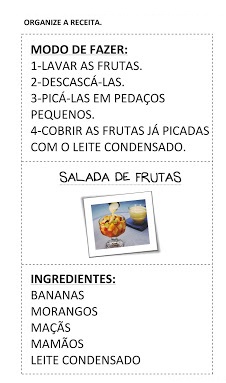 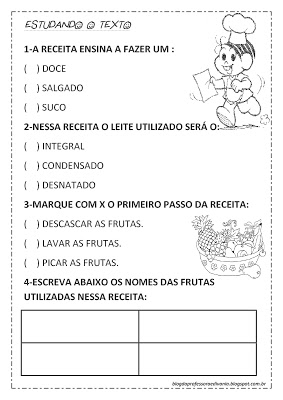 SEGUNDA – FEIRA TERÇA – FEIRAQUARTA - FEIRAQUINTA - FEIRASEXTA - FEIRAFERIADO(Padroeira da cidade).Escreva no caderno, nome da escola, data e seu nome completoEstudar os números até 100.Português: Leitura e atividades do poema “A bola” (Livro de Português – pagina 97 a 101).Matemática: Assistir o vídeo “Situação problema” (https://www.youtube.com/watch?v=e8wLOkm24ps).Aula de jogos Escreva no caderno, nome da escola, data e seu nome completoEstudar os números até 100.Ciê./His./Geo.: Leitura e atividades “Os lugares como ponto de encontro” (Livro “Vem voar” pagina 80 e 81).Matemática: EMAI 15.2 – Escrever para cada ilustração um possível horário de acordo com o diário de Sofia – paginas 74 e 75.Aula de artesEscreva no caderno, nome da escola, data e seu nome completoEstudar as letras do alfabeto.Português: Leitura e atividade(Livro de Português pagina 102 e 103)Matemática: Vídeo “Contas de subtração”(https://www.youtube.com/watch?v=QldwIIEFOVM&feature=youtu.be).Aula de natação.Escreva no caderno, nome da escola, data e seu nome completoEstudar o calendário.Português: Assistir o vídeo “Gênero textual – Receita e confecção de massinha de modelar”(https://www.youtube.com/watch?v=-1JBWLZuD0k&feature=youtu.be).Português: “Salada de frutas” – Ler, recortar, organizar e colar em uma folha a receita. (ATENÇÃO: Não colar a folha do xerox, guardar, vou marcar a data da devolução para correção)Aula de educação física.